ПРОЕКТ!ВОДЕНО ОТ ОБЩНОСТИТЕ МЕСТНО РАЗВИТИЕ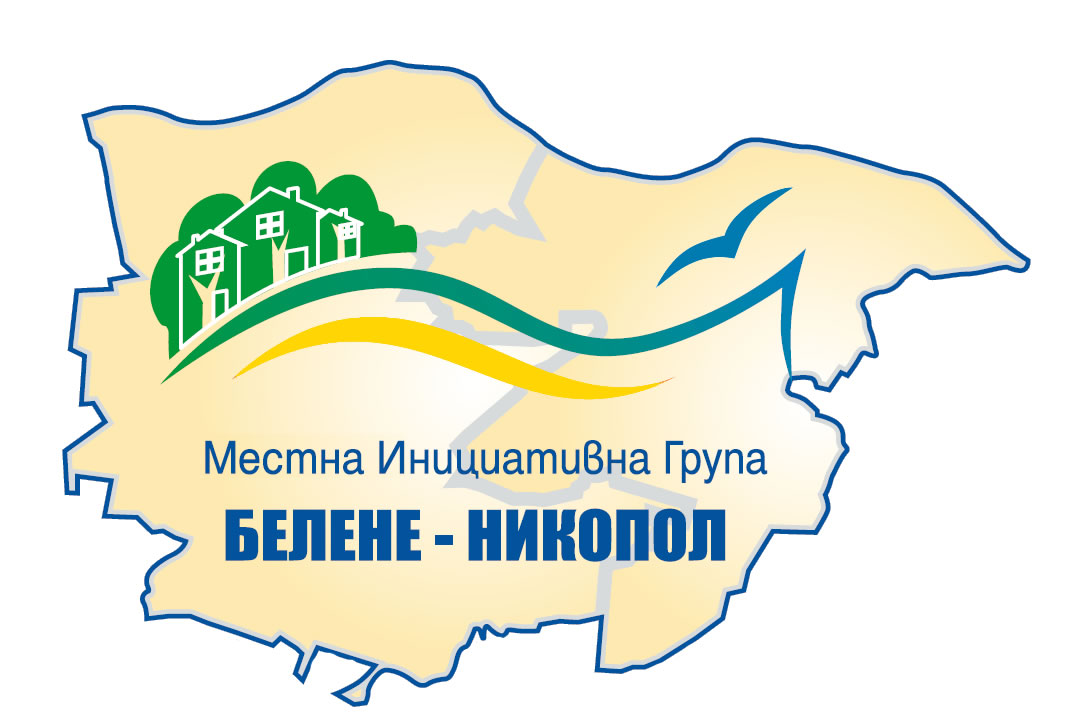 Утвърдил: ………………..Малинка ВасилеваПредседател на КУО на МИГ Белене-НикополУСЛОВИЯ ЗА КАНДИДАТСТВАНЕс проектни предложения за предоставяне на безвъзмездна финансова помощ поПрограма за развитие на селските райони 2014-2020 г., чрез Европейски земеделски фонд за развитие на селските райони в изпълнение на подхода ВОМР.Процедура на подбор на проектни предложения № BG06RDNP001-19.320 „МИГ Белене-Никопол, Мярка 1.3  „Краткосрочен обмен на опит и посещения в земеделски и горски стопанства“ОБЯСНИТЕЛНИ БЕЛЕЖКИСПИСЪК НА СЪКРАЩЕНИЯТАНаименование на програмата:Наименование на приоритетната ос:Наименование на процедурата:Измерения по кодове: Териториален обхват:Цели на предоставената безвъзмездна финансова помощ и очаквани резултати:Индикатори:Общ размер на безвъзмездната финансова помощ по процедурата:Минимален и максимален размер на безвъзмездната финансова помощ за проекта:Процент съфинансиране:Допустими кандидати:11.1. Критерии за допустимост на кандидатите11.2. Критерии за недопустимост на кандидатитеДопустими партньори:Допустими дейности за финансиране13.1.Допустими дейности13.2.Условия за допустимост на дейностите:13.3.Безвъзмездна финансова помощ не се предоставя:Категории разходи, допустими за финансиране14.1.Разходи, допустими за финансиране:14.2.Недопустими за финансиране разходи:Приложим режим на държавни помощиХоризонтални политикиДопустими целеви групиМинимален и максимален срок за изпълнение на проекта:Ред за оценяване на концепциите за проектни предложенияКритерии и методика за оценяване на концепциите за проектни предложенияРед за оценяване на проектните предложнияКритерии и методика за оценка на проектните предложенияНачин за подаване на проектните предложенияСписък на документите, които се подават на етап кандидатстванеКраен срок за подаване на проектните предложенияАдрес за подаване на проектните предложенияДопълнителна информацияПриложения към  Условията за кандидатстване:Авансово плащанеПлащане по смисъла на чл. 63 от Регламент (ЕС) № 1305/2013 на Европейския парламент и на Съвета от 17 декември 2013 г. относно подпомагане на развитието на селските райони от Европейския земеделски фонд за развитие на селските райони (ЕЗФРСР) и за отмяна на Регламент (ЕО) № 1698/2005 на Съвета (ОВ, L 347/487 от 20 декември 2013 г.)Административен договорДоговор по смисъла на § 1, т. 1 от допълнителните разпоредби на Закона за управление на средствата от европейските структурни и инвестиционни фондове, който съдържа изрично волеизявление на изпълнителният директор на РА за предоставяне на безвъзмездна финансова помощ със средства по ПРСР 2014 – 2020 г.Административни проверкиПроверки съгласно условията и разпоредбите на чл. 48 от Регламент за изпълнение (ЕС) № 809/2014 на Комисията от 17 юли 2014 г. за определяне на правила за прилагането на Регламент (ЕС) № 1306/2013 на Европейския парламент и на Съвета по отношение на интегрираната система за администриране и контрол, мерките за развитие на селските райони и кръстосаното съответствие (ОВ, L 227/69 от 31 юли 2014 г.).Бенефициент (Бенефициер) на безвъзмездна финансова помощЛицата, посочени в чл.2, ал. 10 от Регламент (ЕО) No 1303/2013 - публична или частна организация, които отговарят за започването или за започването и изпълнението на операции; и в контекста на схемите за държавни помощи, съгласно чл. 107, параграф 1 от ДФЕС – организация, която получава помощта; Безвъзмездна финансова помощБез това да противоречи на чл. 121 от Регламент (EO, Евроатом) No 966/2012, са средства, предоставени от ПРСР, включително съответното национално съфинансиране, с цел изпълнението на одобрен проект, насочен към постигане на определени цели.ДейностПроект, договор, споразумение или друг механизъм, избран съгласно заложените в ПРСР 2014 – 2020 г. критерии, предвид постигането на поставените цели в ПРСР 2014 – 2020 г.Държавна помощВсяка помощ, предоставена от държавата или общината или за сметка на държавни или общински ресурси, пряко или чрез други лица, под каквато и да е форма, която нарушава или застрашава да наруши свободната конкуренция чрез поставяне в по-благоприятно положение на определени предприятия, производството или търговията на определени стоки, или предоставянето на определени услуги, доколкото се засяга търговията между държавите членки.Минимална помощ (de minimis)Помощта, която не нарушава и не застрашава конкуренцията или има незначително въздействие върху нея поради своя минимален размер, както е дефинирана в действащия регламент на ЕС, относно прилагането на чл. 107 и 108 от Договора за функционирането на ЕС по отношение на минималната помощ.Изкуствено създадени условияВсяко установено от Държавен фонд „Земеделие“ - Разплащателна агенция (ДФЗ-РА) или друг компетентен орган условие по смисъла на чл. 60 от Регламент (ЕС) № 1306/2013 на Европейския парламент и на Съвета по отношение на интегрираната система за администриране и контрол, мерките за развитие на селските райони и кръстосаното съответствие (ОВ, L 227/69 от 31 юли 2014 г.).Инвестиционен проектПроект по смисъла на Закона за устройство на територията и Наредба № 4 от 2001 г. за обхвата и съдържанието на инвестиционните проекти (ДВ, бр. 51 от 2001 г.), предназначен за строителството на обекта/ите, включени в проекта.Междинно плащанеПлащане за обособена част от одобрената и извършена инвестиция.Независими офертиОферти, подадени от лица, които не се намират в следната свързаност помежду си или спрямо кандидата:а) едното участва в управлението на дружеството на другото;б) съдружници;в) съвместно контролират пряко трето лице;г) участват пряко в управлението или капитала на друго лице, поради което между тях могат да се уговарят условия, различни от обичайните;д) едното лице притежава повече от половината от броя на гласовете в общото събрание на другото лице;е) лицата, чиято дейност се контролира пряко или косвено от трето лице – физическо или юридическо;ж) лицата, едното от които е търговски представител на другото.Непредвидени разходиРазходи, възникнали в резултат на работи и/или обстоятелства, които не са могли да бъдат предвидени при първоначалното проектиране. Същите водят до увеличаване на количествата, заложени предварително в количествените сметки към проекта, и/или до нови строително-монтажни работи, за които са спазени условията за допустимост на разходите, предназначени за постигане на целите на проекта. В случаите на кандидати, които са възложители по чл. 5 и 6 от Закона за обществените поръчки, новите строително-монтажни работи следва да бъдат възлагани по реда на Закона за обществените поръчки в случаите, когато не са допуснати изключения.Непреодолима сила или извънредни обстоятелстваОбстоятелства по смисъла на чл. 2, параграф 2 от Регламент (ЕС) № 1306/2013 г.НередностВсяко нарушение на правото на ЕС или на българското законодателство, произтичащо от действие или бездействие на икономически оператор, участващ в прилагането на европейските структурни и инвестиционни фондове, което има или би имало за последица нанасянето на вреда на бюджета на Съюза чрез начисляване на неправомерен разход в бюджета на Съюза.Оперативни разходиАдминистративните разходи и разходите, свързани с поддръжка, наеми, застраховка, текущ ремонт с поддръжка и експлоатация на активите.Обособена част от инвестициятаЗавършен етап на изпълнение на инвестицията, който е обособен и е доведен до самостоятелна степен на завършеност.ПодмяркаСъвкупност от дейности, спомагащи за прилагане приоритетите на ПРСР 2014 – 2020 г.Принос в натураПредоставяне на земя или друг недвижим имот, оборудване или суровини, проучване или професионална работа или неплатен доброволен труд, за които не са правени плащания, подкрепени от фактура или друг еквивалентен на фактура платежен документ.Проверка на мястоПроверка по смисъла на Регламент (ЕС) № 809/2014.ПроектЗаявление за кандидатстване заедно с всички приложени към него документи, както и съвкупността от материални и нематериални активи и свързаните с тях разходи, заявени от кандидата и допустими за финансиране по ПРСР 2014 – 2020 г.Проектно предложение Предложение за предоставяне на безвъзмездна финансова помощ за изпълнението на определен проект, включващо формуляр за кандидатстване и други придружителни документи.Публична финансова помощВсеки обществен дял във финансирането на дейности, източник на който е бюджетът на държавата, на регионалните или местните власти, на Европейската общност, както и всеки подобен разход. Всеки дял във финансирането на дейности, чийто произход е бюджетът на обществени юридически лица или сдружения на една или повече регионални или местни власти, ще се разглежда като обществен дял.Разходи за консултантски услуги, свързани с подготовка и управление на проектаРазходи, извършени преди подаване на проектното предложение и такива по време на изпълнение на проекта, които включват подготовка на проектното предложение и подготовка на искането за плащане, включително отчитане и управление на проекта.Референтен разходЦени и пределни стойности, ползвани от ДФЗ - РА за сравняване при определяне основателността на разходите за различни инвестиции.Съпоставими офертиОферти, които отговарят на запитването за оферта на кандидата и съдържат: а) общ капацитет на оборудването – в случаите, когато се кандидатства за разходи за закупуване на оборудване, съставени от различни съоръжения и/или оборудване;б) количествено-стойностни сметки – в случаите, когато се кандидатства за разходи за извършване на строително-монтажни работи.ТеренЧаст от земната повърхност, за която с инвестиционен проект се предвиждат дейности по устройство – застрояване, озеленяване и благоустрояване.Техническа спецификацияДокумент, в който се определят изисквания към характеристики на стоката, услугата или строителството.Управляващ орган Национален, регионален или местен публичен орган, определен да управлява оперативна програма, съгласно Решение № 823/21.10.2015 г. на Министерски съвет.Частичен отказ за финансиранеОтказът да се финансират част от заявените разходи на кандидата, които са включени в проект, одобрен за подпомагане по ПРСР 2014 – 2020 г.БФПБезвъзмездна финансова помощДДСДанък върху добавената стойностДФЗ-РАДържавен фонд „Земеделие“ ЕСЕвропейски съюзЕСИФЕвропейски структурни и инвестиционни фондовеЕЗФРСРЕвропейски земеделски фонд за развитие на селските райониЗДДСЗакон за данък добавена стойностЗЕУЗакон за електронното управлениеЗОПЗакон за обществените поръчкиЗООСЗакон за опазване на околната средаЗПЗПЗакон за подпомагане на земеделските производителиЗУСЕСИФЗакон за управление на средствата от Европейските структурни и инвестиционни фондовеЗУТЗакон за устройство на териториятаИСУНИнформационната система за управление и наблюдение на средствата от Европейските структурни и инвестиционни фондове КЕП Квалифициран електронен подписКССКоличествено-стойностна сметкаМЗХГМинистерство на земеделието, храните и горитеОВОфициален вестник на ЕСПРСР 2014 – 2020 г.Програма за развитие на селските райони за периода 2014 – 2020 г.ПМСПостановление на Министерски съветРУОРъководител на управляващият органУОУправляващ органПрограма за развитие на селските райони 2014 -2020 г. МЯРКА 19 ВОДЕНО ОТ ОБЩНОСТИТЕ МЕСТНО РАЗВИТИЕПодмярка 19.2 „Прилагане на стратегии за Водено от общностите местно развитие“ от ПРСР 2014 – 2020 гBG06RDNP001-19 Подкрепа за местно развитие по LEADER (ВОМР — водено от общностите местно развитие)Процедура за подбор на проектни предложения BG06RDNP001-19.320 „МИГ Белене-Никопол, Мярка 1.3  „Краткосрочен обмен на опит и посещения в земеделски и горски стопанства“.Измерение 1 – Област на интервенция:097 Инициативи, Водено от общностите местно развитиеИзмерение 2 – Форма на финансиране:01 Безвъзмездни средстваИзмерение 3 – Вид на територията:03 Селски райониИзмерение 4 – Териториални механизми за изпълнение06 Водено от общностите местно развитиеИзмерение 5 – Тематична цел12 Не се прилага Измерение 6 – Вторична тема по ЕСФ08 Не се прилагаИзмерение 7 – Икономическа дейност01 Селско и горско стопанствоДопустимите дейности по мярка 1.3  „Краткосрочен обмен на опит и посещения в земеделски и горски стопанства следва да се изпълняват на територията на МИГ Белене-НикополПредоставянето на БФП по настоящата процедурае в съответствие с Приоритет 3: Създаване на условия за икономически растеж, заетост и развитие на местния пазар на труда, Специфична цел 2  - Постигане на социална кохезия чрез укрепване и развитие на човешкия капитал по пътя на придобиване на нови професионални умения от СВОМР на МИГ Белене-Никопол. Като дейностите включват посещения на място на земеделски или горски стопанства с цел запознаване с конкретни проблеми, организация на работата и обмяна на опит между участниците.Специфичните за Мярка 1.3. „Краткосрочен обмен на опит и посещения в земеделски и горски стопанства” цели, следва да бъдат изпълнени чрез интервенции насочени към:•	Постигане на устойчивост в селското и горско стопанство;•	Диверсификацията на стопанствата;•	Участието на стопанствата в къси вериги на доставки;•	Разработване на нови възможности за стопанска дейност и на нови тех-нологии.Схемите за краткосрочен обмен на опит и посещения на земеделски и горски стопанства са дейности по организиране на групи от земеделски стопани или собственици на гори и провеждане на посещения на земеделски или горски стопанства с цел запознаване с конкретен проблем или начин на изпълнение на дадена работа или организация на работата и обмяна на опит между участниците.Проектните предложения по настоящата подмярка следва да допринасят за постигането на следните показатели:  1. Изходни показатели:1.1. Брой проекти, финансирани по мярката, бр.1.2. Брой бенефициенти, подпомогнати по мярката, бр.1.3. Общ размер на инвестициите /със съфинансиране/, лв.2. Показатели за въздействие:2.1. Брой обучени лица, бр.3. Показатели за резултат:3.1. Млади хора до 40 г. и жени успешно преминали обучение, %Важно: При подаване на проектното предложение, кандидатът следва да присъедини към своя формуляр за кандидатстване (Раздел 8. Идикатори) всеки един от индикаторите, които ще постигне с изпълнение на конкретния проект.Важно: При подаване на проектното предложение, кандидатът следва да попълни и представи формуляр за мониторинг (Приложение №10 към Условията за кандидатстване). Формулярът за мониторинг се попълва при регистриране на проектно предложение от кандидат към стратегия за ВОМР и при подаване на искане за плащане. При подаване на искане за плащане във формуляра се отчитат актуалните данни.Общ размер на безвъзмездната финансова помощСредства от ЕЗФРСР(сума/процент)Национално съфинансиране(сума/процент) (100%) 33 745,00 лева(90%) 30 370,50 лева(10%) 3 374,50 леваОбщият размер на безвъзмездната финансова помощ по настоящата процедурата е 33 745,00 лева.1. Първи прием: Осигурен размер на безвъзмездната финансова помощ от СВОМР на МИГ Белене-Никопол: 33 745 лева;2. Втори прием: Осигурен размер на безвъзмездната финансова помощ от СВОМР на МИГ Белене-Никопол: остатъчния финансов ресурс след проведения първи прием (одобреният финансов ресурс по мярката съгласно СВОМР, намален с договореният финансов ресурс по първи прием, който включва стойността на финансовата помощ по одобрените от ДФЗ проектни предложения и стойността по одобрените от МИГ Белене-Никопол проектни предложения, за които към момента на обявяване на приема няма решение за предоставяне на финансова помощ от ДФЗ).Общият размер на безвъзмездната финансова помощ по настоящата процедурата е 33 745,00 лева.1. Първи прием: Осигурен размер на безвъзмездната финансова помощ от СВОМР на МИГ Белене-Никопол: 33 745 лева;2. Втори прием: Осигурен размер на безвъзмездната финансова помощ от СВОМР на МИГ Белене-Никопол: остатъчния финансов ресурс след проведения първи прием (одобреният финансов ресурс по мярката съгласно СВОМР, намален с договореният финансов ресурс по първи прием, който включва стойността на финансовата помощ по одобрените от ДФЗ проектни предложения и стойността по одобрените от МИГ Белене-Никопол проектни предложения, за които към момента на обявяване на приема няма решение за предоставяне на финансова помощ от ДФЗ).Общият размер на безвъзмездната финансова помощ по настоящата процедурата е 33 745,00 лева.1. Първи прием: Осигурен размер на безвъзмездната финансова помощ от СВОМР на МИГ Белене-Никопол: 33 745 лева;2. Втори прием: Осигурен размер на безвъзмездната финансова помощ от СВОМР на МИГ Белене-Никопол: остатъчния финансов ресурс след проведения първи прием (одобреният финансов ресурс по мярката съгласно СВОМР, намален с договореният финансов ресурс по първи прием, който включва стойността на финансовата помощ по одобрените от ДФЗ проектни предложения и стойността по одобрените от МИГ Белене-Никопол проектни предложения, за които към момента на обявяване на приема няма решение за предоставяне на финансова помощ от ДФЗ).Финансови параметри за проектите:-	Минималният  размер  на общите допустими  разходи  за един проект  е левовата равностойност на 1500 евро или 2 933,70 лв.-	Максималният размер на общите допустими разходи за един проект е левовата равностойност на 3 000 евро или 5 867,40 лв.Превалутирането по процедурата се извършва съгласно §2а от ДР на Наредба № 22 от 2015 г. – „левовата равностойност на 1 евро се определя по курс 1,9558 лева за 1 евро“.Интензитетът на финансовата помощ: Подпомагането по тази мярка е 100% от общите допустими разходи.Максималният размер на финансовата помощ за един кандидат, подал проекти в рамките на изпълнение на стратегията за ВОМР не може да надвишава 33 745 лева.Финансовата помощ се предоставя в рамките на наличните средства по Мярка 1.3. „Краткосрочен обмен на опит и посещения в земеделски и горски стопанства” от Стратегия за ВОМР на МИГ Белене-Никопол, финансирана по Програма за развитие на селските райони за периода 2014 -2020г. Подпомагането по мярката е 100% от общите допустими разходи за създаване.Допустими кандидати по мярка 1.3. „Краткосрочен обмен на опит и посещения в земеделски и горски стопанства“, финансирана по Програма за развитие на селските райони за периода 2014 -2020г. чрез СВОМР на МИГ Белене-Никопол са:Висши училища, акредитирани по Закона за висшето образование, имащи актуални акредитации за обучение по минимум едно от професионалните направления „Растениевъдство“, „Растителна защита“, “Животновъдство“, „Ветеринарна медицина“, „Горско стопанство“, „Хранителни технологии“, „Биотехнологии“;Професионални гимназии или центрове за професионално обучение по Закона за професионалното образование и обучение, имащи право да обучават по професии от професионални направления 621 „Растениевъдство и животновъдство“, 623 „Горско стопанство”, 541 „Хранителни технологии“, 640 „Ветеринарна медицина“;Научни институти или опитни станции, които извършват научни изследвания и научно обслужване в областта на селското стопанство или горското стопанство или околната среда или биотехнологиите или хранителните технологии и да са организации по Закона за Селскостопанската академия, Закона за Българската академия на науките, Закона за горите.Неправителствени или браншови организации с предмет на дейност в областта на селското стопанство, или в областта на горското стопанство, или в областта на опазване на околната среда, или в областта на водите.ВАЖНО: Кандидатът/получателят на финансова помощ следва да има постоянен адрес - и седалище и адрес на управление - за юридическите лица на територията на действие на МИГ Белене-Никопол. Не е допустим кандидат/ получател на помощ и/или негов законен или упълномощен представител, и не може да участва в процедурата за подбор на проекти и да получи безвъзмездна финансова помощ, в случай че: 1. е осъден/а с влязла в сила присъда за престъпление по чл. 108а, чл. 159а - 159г, чл. 172, чл. 192а, чл. 194 - 217, чл. 219 - 252, чл. 253 - 260, чл. 301 - 307, чл. 321, 321а и чл. 352 - 353е от Наказателния кодекс;2. е осъден/а с влязла в сила присъда за престъпление, аналогично на тези по т. 1, в друга държава членка или трета страна;3. има задължения за данъци и задължителни осигурителни вноски по смисъла на чл. 162, ал. 2, т. 1 от Данъчно-осигурителния процесуален кодекс и лихвите по тях, към държавата или към общината по седалището на възложителя и на кандидата, или аналогични задължения, съгласно законодателството на държавата, в която кандидатът е установен, доказани с влязъл в сила акт на компетентен орган или размерът на неплатените дължими данъци или социалноосигурителни вноски е повече от 1 на сто от сумата на годишния общ оборот за последната приключена финансова година, но не повече от 50 000 лв.;4. е налице неравнопоставеност в случаите по чл. 44, ал. 5 от ЗОП;5. е установено с акт на компетентен орган, че:а) е представил/а документ с невярно съдържание, свързан с удостоверяване липсата на основания за отстраняване или изпълнението на критериите за допустимост и/или подбор/избор;б) не е предоставил/а изискваща се информация, свързана с удостоверяване липсата на основания за отстраняване или изпълнението на критериите за допустимост и/или подбор/избор;6. е установено с влязло в сила наказателно постановление или съдебно решение, нарушение на чл. 61, ал. 1, чл. 62, ал. 1 или 3, чл. 63, ал. 1 или 2, чл. 118, чл. 128, чл. 228, ал. 3, чл. 245 и чл. 301 – 305 от Кодекса на труда или чл. 13, ал. 1 от Закона за трудовата миграция и трудовата мобилност или аналогични задължения, установени с акт на компетентен орган, съгласно законодателството на държавата, в която кандидатът е установен;7. е налице конфликт на интереси по смисъла на Регламент (ЕС, Евратом) 2018/1046 на Европейския парламент и на Съвета от 18 юли 2018 година за финансовите правила, приложими за общия бюджет на Съюза, за изменение на регламенти (ЕС) № 1296/2013, (ЕС) № 1301/2013, (ЕС) № 1303/2013, (ЕС) № 1304/2013, (ЕС) № 1309/2013, (ЕС) № 1316/2013, (ЕС) № 223/2014 и (ЕС) № 283/2014 и на Решение № 541/2014/ЕС и за отмяна на Регламент (ЕС, Евратом) № 966/2012, който не може да бъде отстранен.8. е обявен в несъстоятелност или в производство по несъстоятелност, е в процедура по ликвидация, е сключил извънсъдебно споразумение с кредиторите си по смисъла на чл. 740 от Търговския закон, е преустановил дейността си, а в случай че кандидатът е чуждестранно лице – се намира в подобно положение, произтичащо от сходна процедура, съгласно законодателството на държавата, в която е установен; 9. е установено, че не е изпълнил/а разпореждане на Европейската комисия за възстановяване на предоставена неправомерна и несъвместима държавна помощ.10. е лице, което лично или в качеството си на собственик, управител или контролиращ друго лице предоставя или е предоставяло консултантски услуги на същата МИГ, свързани с разработването и прилагането на стратегия за ВОМР;11. е свързано лице по смисъла на § 1, от допълнителните разпоредби на Търговския закон с представляващ по закон и/или пълномощие, с член на управителния или контролен орган на местната инициативна група или с кмета на съответната община на територията на МИГ;12. е член на колективния управителен орган или на контролния орган на МИГ и е свързано лице с член на колективния управителен орган или на контролния орган на МИГ по смисъла на § 1 от допълнителните разпоредби на Търговския закон; 13. е свързано лице по смисъла на § 1 от допълнителните разпоредби на Търговския закон с член на колективния управителен орган или представляващ по закон и пълномощие член на колективния управителен орган на МИГ и/или на контролния орган на МИГ, или представляващ по закон и пълномощие член на контролния орган на МИГ.Липсата на обстоятелства по т. 1 – т. 10 се доказва с Декларация за липса на основания за отстраняване - Приложение № 4 от Условия за кандидатстване).Липсата на обстоятелства по т. 11 – т. 13 се доказва с Декларация за свързаност - Приложение № 13 от Условия за кандидатстване. (Декларацията се попълва от  собственик, представляващ по закон или пълномощие или управител на юридическо лице, всеки от съдружниците в търговски дружество, всеки член на настоятелството на читалище или всеки член на управителния съвет на юридическо лице с нестопанска цел).Декларацията за свързаност - Приложение № 13 Условия за кандидатстване от съгласно Заповед № РД 09-647/03.07.2019 г. на Ръководителя на УО на ПРСР 2014-2020 г. се попълва само от кандидати, които не са публично-правни организации по смисъла на § 2, т. 43 от ДР на ЗОП.По настоящата процедура за подбор на проекти кандидатите участват индивидуално, а не съвместно с партньорски или други организации.По  мярка 1.3 „Краткосрочен обмен на опит и посещения в земеделски и горски стопанства” от Стратегия за ВОМР на МИГ Белене-Никопол , финансирана по Програма за развитие на селските райони за периода 2014 -2020г., ще се предоставя финансова помощ за организирането и провеждането на посещения на земеделски стопанства. Посещенията на земеделски стопанства са дейности по организиране на групи от земеделски стопани и провеждане на посещения на земеделски стопанства с цел запознаване с конкретен проблем или начин на изпълнение на дадена работа и обмяна на опит между участниците в областта.Посещенията на стопанства трябва да са насочени към някоя/и от следните теми: методите и/или технологиите за устойчиво селско и горско стопанство; диверсификацията на стопанствата; участието на стопанствата в къси вериги на доставки; разработването на нови възможности за стопанска дейност; разработване на нови технологии; повишаването на устойчивостта на горите.ВАЖНО: Кандидатът описва подробно коя/кои тема/и е включил в своето проектно предложение в т. V на Приложение № 12 „Програма за провеждане на планираните дейности по проекта”. Продължителността на посещенията на земеделски стопанства е еднодневно. Съдържанието на схемите обхваща следните елементи:Кратка учебна програма с тема, цели и задачи на посещението на стопанството за обмяна на опит;Обосновка на избраното стопанство за посещение във връзка с учебната програма; Описание на стопанството и конкретните практики или обекти, които ще се представят при посещението;Теми за дискусия с участниците в посещението и обмяната на опит.Общи условия:Всички дейности по конкретно проектно предложение трябва да гарантират постигането на целите на мярката от СВОМР, а именно повишаване на квалификацията чрез организиране на групи от земеделски стопани и провеждане на посещения на земеделски стопанства с цел запознаване с конкретен проблем или начин на изпълнение на дадена работа и обмяна на опит между участниците. Подпомагат се проекти, за които кандидатът е представил доказателства, че лекторът,-ите/преподавателят,-ите, които ще проведат демонстриране на практиките в обектите, предмет на проекта или собственикът,-иците или управителят,-ите на стопанството, в което ще се извърши обмяната/посещението, са изразили предварително своето съгласие за участие в проекта и в дейностите по проекта,  съгласно Приложение №6 към настоящите УК – „Декларация за участие като: преподавател/лектор“. Лекторите/преподавателите/земеделските стопани трябва да притежават необходимите квалификация/образование/опит, което удостоверяват с прилагането на документ съгласно т. 32. от раздел 24. Списък на документи, които се подават на етап кандидатстване от настоящите Условия за кандидатстване. Квалификацията/образованието/опита, които се декларарират (включително в Приложение № 12 от УК) следва да съответстват на дейностите по проекта, темата/ите на краткосрочния обмен на опит и посещението, както и Условията за кандидатстване, като цяло.Съгласно Програмата за развитие на селските райони 2014-2020 г., продължителността на посещенията на земеделски стопанства е еднодневно и се подпомагат проекти, за които кандидатът е представил Програма за провеждане на планираните дейности по проекта, съгласно Приложение № 12 към настоящите Условия за кандидатстване. Дейностите и инвестициите по проекта, за които се изисква лицензиране, разрешение и/или регистрация за извършване на дейността/инвестицията съгласно българското законодателство, се подпомагат само ако са представени съответните лицензи, разрешения и/или документ, удостоверяващ регистрацията.По  мярка 1.3 „Краткосрочен обмен на опит и посещения в земеделски и горски стопанства” от Стратегия за ВОМР на МИГ Белене-Никопол, финансирана по Програма за развитие на селските райони за периода 2014 -2020г. не се допуска подпомагане: Недопустими дейности:I. Безвъзмездна финансова помощ не се предоставя:1. За дейности, допустими за подпомагане по подмярка 4.1. „Инвестиции в земеделски стопанства“; подмярка 4.2. „Инвестиции в преработка/маркетинг на селскостопански продукти“; подмярка 4.1.2. „Инвестиции в земеделските стопанства по Тематичната подпрограма за развитие на малки стопанства“; подмярка 4.2.2. „Инвестиции в преработка/маркетинг на селскостопански продукти по Тематичната подпрограма за развитие на малки стопанства“; подмярка 4.4. „Непроизводствени инвестиции“; подмярка 4.4.2. „Непроизводствени инвестиции по Тематичната подпрограма за развитие на малки стопанства“ от мярка 4 „Инвестиции в материални активи“; подмярка 6.3. „Стартова помощ за развитието на малки стопанства“ подмярка 6.1. „Помощ при стартиране за млади земеделски стопани“; подмярка 6.2. „Помощ при стартиране за неселскостопански дейности в селските райони“; подмярка 6.4.1. „Инвестиции в подкрепа на неземеделски дейности“; подмярка 6.4.2. „Инвестиции в подкрепа на неземеделски дейности по Тематичната подпрограма за развитие на малки стопанства“ от мярка 6 „Развитие на стопанства и предприятия“; подмярка 7.5. „Инвестиции за публично ползване в инфраструктура за отдих, туристическа инфраструктура“; подмярка 7.6. „Проучвания и инвестиции, свързани с поддържане, възстановяване и подобряване на културното и природно наследство на селата“ от мярка 7 „Основни услуги и обновяване на селата в селските райони“ или по мярка 16 „Сътрудничество“;II. Безвъзмездната финансова помощ не се предоставя за финансиране на разходи, които вече са финансирани със средства от ЕСИФ или чрез други инструменти на Европейския съюз в съответствие с чл. 65, параграф 11 от Регламент (ЕС) № 1303/2013 на Европейския парламент и на Съвета от 17 декември 2013 г. за определяне на общоприложими разпоредби за Европейския фонд за регионално развитие, Европейския социален фонд, Кохезионния фонд, Европейския земеделски фонд за развитие на селските райони и Европейския фонд за морско дело и рибарство и за определяне на общи разпоредби за Европейския фонд за регионално развитие, Европейския социален фонд, Кохезионния фонд и Европейския фонд за морско дело и рибарство, и за отмяна на Регламент (ЕО) № 1083/2006 на Съвета (ОВ, L 347/320 от 20 декември 2013 г.), както и с други публични средства, различни от тези на бенефициента за дейностите, които се подпомагат по настоящата процедура и са за същия обект/и.I. Допустими за подпомагане са следните разходи:Разходи за организиране и провеждане на трансфера на знания чрез посещения на стопанства.Разходи за път, настаняване и дневните командировъчни на участниците в посещенията на земеделски стопанства.Бенефициентите по мярката получават безвъзмездна помощ, която се отпуска под формата на стандартни разходи с размер на сумата  257 евро за един обучаем.ІІ . Условия за допустимост на разходите:1. Безвъзмездната финансова помощ по реда на настоящите Условия за кандидатстване се предоставя в рамките на наличните средства по СВОМР под формата на възстановяване на действително направени и платени допустими разходи.2. Разходите са за дейности, съответстващи на критериите за подбор и се извършват от допустими кандидати съгласно Раздел 11 от настоящите условия за кандидатстване 3. Разходите са извършени законосъобразно съгласно приложимото право на Европейския съюз и българското законодателство.4. Разходите са отразени в счетоводната документация на бенефициента чрез отделни счетоводни аналитични сметки или в отделна счетоводна система3. Когато заявеният за финансиране разход не е включен в списък с референтни разходи към ПРСР 2014-2020 (списък с активите, дейностите и услугите, за които са определени референтни разходи, се одобрява от министъра на земеделието, храните и горите) към датата на подаване на проектното предложение, обосноваността на разходите се преценява чрез представяне на най-малко три съпоставими независими оферти.4. Кандидатите/получатели, които са възложители по Закона за обществените поръчки (ЗОП) събират офертите по т. 3 чрез прилагане на принципа на пазарни консултации съгласно ЗОП, като публикуват на профила на купувача информация относно вида на инвестицията, която ще бъде заявена за финансиране, придружена от техническа спецификация с посочени минимални параметри или подробно описание на актива. Кандидатите определят подходящ срок за получаване на оферти, който не може да бъде по-кратък от 5 работни дни. При подаване на проектното предложение, кандидатът представя най-малко три съпоставими независими оферти за всеки заявен за финансиране разход.5. Кандидатите/ получатели на финансова помощ, които не са възложители по смисъла на Закона за обществените поръчки и в случай, че планираните инвестиции по проекта са под праговете определени в чл. 50, ал. 2 от ЗУСЕСИФ, при подаване на проектното предложение представят най-малко три съпоставими независими оферти за всеки заявен за финансиране разход от Раздел 14 „Допустими разходи“.Недопустими за финансиране разходи по настоящата процедура са:1. Лихви по дългове;2. За закупуването на незастроени и застроени земи с пазарна стойност над 10 на сто от общите допустими разходи за съответната операция;3. За обикновена подмяна и поддръжка;4. За лихви и комисиони, печалбата на лизинговата компания, разходи по лихви за рефинансиране, оперативни и застрахователни разходи по лизингов договор;5. За лизинг, освен финансов лизинг, при който получателят на помощта става собственик на съответния актив не по-късно от датата на подаване на искане за междинно или окончателно плащане за същия актив;6. За режийни разходи;7. За застраховки;8. За закупуване на оборудване втора употреба;9. Извършени преди 1 януари 2014 г.;10. За принос в натура;11. За инвестиции в селското стопанство - закупуване на права за производство и плащане, закупуване на животни, закупуване на едногодишни растения и тяхното засаждане;12. За инвестиция, за която е установено, че ще оказва отрицателно въздействие върху околната среда;13. Извършени преди подаването на проектното предложение, независимо дали всички свързани плащания са извършени, с изключение на разходите за предпроектни проучвания, такси, възнаграждение на архитекти, инженери и консултантски услуги, извършени след 1 януари 2014 г.;14. За строително-монтажни работи и за създаване на трайни насаждения, извършени преди посещение на място от МИГ;Схемите за краткосрочен обмен на опит и посещения на земеделски и горски стопанства са дейности по организиране на групи от земеделски стопани или собственици на гори и провеждане на посещения на земеделски или горски стопанства с цел запознаване с конкретен проблем или начин на изпълнение на дадена работа или организация на работата и обмяна на опит между участниците. Ще се дава приоритет  на посещения на стопанства с теми в областта на приоритетните теми, посочени по всяка приоритетна област, които са свързани с пресечните цели и са конкретизирани за подмярката в обхвата на приоритетните области, съгласно раздел 8.2.1.2. от ПРСР 2014 – 2020.Посещенията на стопанства трябва да са насочени към методите и/или технологиите за устойчиво селско и горско стопанство, диверсификацията на стопанствата, участието на стопанствата в къси вериги на доставки, разработването на нови възможности за стопанска дейност и на нови технологии, както и повишаването на устойчивостта на горите.Изпълнението на дейностите може да се извършва по следните начини: в стопанство, избрано за нуждите на обмяната на опит се извършва демонстриране на практиките и обектите, които са предмет на обмяната на опит, от представител на обучаващата организация или представянето се извършва от собственика или управителя на стопанството. За дейност „Краткосрочен обмен на опит и посещения в земеделски стопанства“Финансовото подпомагане за дейностите по подмярката попада в обхвата на чл. 42 от ДФЕС, в който е определено, че поради спецификата на селскостопанския сектор правилата за конкуренцията се прилагат по отношение на производството и търговията със селскостопански продукти само доколкото това е решено от Европейския парламент и Съвета.По отношение на подпомагането за развитие на селските райони основните принципи за приложимост на правилата за държавни помощи са изложени в чл. 81 и 82 от Регламент № 1305/2013. Съгласно чл. 81, параграф 2 от Регламент № 1305/2013 правилата за държавната помощ не се прилагат по отношение на плащанията, извършвани от държавите членки, нито по отношение на допълнителното национално финансиране, посочено в чл. 82, попадащо в обхвата на чл. 42 от ДФЕС. Финансовото подпомагане за тези дейности няма да представлява „държавна помощ“ по смисъла на чл. 107, параграф 1 от ДФЕС. За дейности „Краткосрочен обмен и опит и посещения в горски стопанства“Дейността „Краткосрочен обмен и опит и посещения в горски стопанства“ не е допустима, тъй като няма нотификация за държавна помощ.Съгласно изискванията на европейските регламенти при усвояване на средства от Европейските структурни и инвестиционни фондове е необходимо прилагането на т. нар. хоризонтални политики на общността.При осъществяване на настоящата процедура ще бъдат съблюдавани:Принципа на равенство между половете:Основополагащ принцип в ценностната система на Европейския съюз е равенството между жените и мъжете. Насърчаването на равенството между половете е важно не само по себе си, но и като фундаментално човешко право и като въпрос на социална справедливост.В настоящата процедура жените и мъжете участват равнопоставено в Комисията за подбор на проектни предложения и при вземането на решения. Проектите, постъпили по настоящата процедура, ще се оценяват единствено по техните качествени характеристики, без оглед на половата принадлежност на кандидатите.В Стратегията за ВОМР на МИГ Белене-Никопол е заложено равно третиране, равен достъп до ресурсите на обществото и равно участие при вземането на решения на жените и мъжете, с оглед на успешната им лична и професионална реализация и стимулиране на тяхната равнопоставеност във всички осъществявани дейности.Принципа на равните възможности:Принципът на равните възможности ще бъде спазван чрез осигуряване на равнопоставено участие на жените, малцинствените и уязвимите групи от населението при осъществяването на настоящата процедура.Процедурата осигурява равни възможности за кандидатстване и реализиране на проекти по мярката, финансирана от Стратегията за ВОМР на МИГ Белене-Никопол.Превенция на дискриминацията:При осъществяването на настоящата процедура ще се избягва всякаква форма на дискриминация, основана на какъвто и да е признак и няма да се поставят ограничения, основани на пол, раса, народност, етническа принадлежност, гражданство, произход, религия или вяра, образование, убеждения, политическа принадлежност, лично или обществено положение, увреждане, възраст, сексуална ориентация, семейно положение, имуществено състояние или на всякакви други признаци, установени в закон или международен договор, по който България е страна.Не е приложимоНастоящата процедура не предвижда минимален срок за изпълнение на проектите. Максималният срок за изпълнение на проектите 12 /дванадесет/ месеца от датата на подписването на договора за предоставяне на финансова помощ с ДФЗ за ползватели на помощта.Крайният срок за изпълнение и отчитане на проектите не може да бъде по-късно от 30 юни 2025 г.Не е приложимоНе е приложимоПодборът на проектни предложения, финансирани от ЕЗФРСР към Стратегията за ВОМР на МИГ Белене-Никопол, се извършва по условията и реда на раздел I „Подбор на проекти към стратегия за ВОМР" от Глава пета на ПМС № 161/2016 г.Подаването на проектни предложения, както и процесът по оценка от МИГ се провежда в ИСУН. Редът за оценка на проектните предложения по процедурата съвпада с минималните изисквания по чл. 41, ал. 2 от ПМС № 161 и е утвърден от Председателят на УС на МИГ.Проектни предложения се подават в срока, посочен в поканата.МИГ Белене-Никопол провежда недискриминационни и прозрачни процедури за подбор на проекти към Стратегията за ВОМР, като редът за оценка на проектни предложения гарантира:1.	избягване на конфликт на интереси при избора на проекти;2.	че поне 50 на сто от гласовете при решения за подбор са дадени от членове, които не са представители на публичния сектор;3.	че резултатите от подбора се документират.Подбор на проектни предложения се извършва от комисия, назначена от МИГ със заповед на Председателя на УС в срок дo 3 дни от изтичане на крайния срок за подаване на проектни предложения по процедурата. В заповедта се определят и правата за достъп в ИСУН 2020 за всеки член на комисията.Комисията за подбор на проектни предложения (КППП) е съставена от: председател и секретар без право на глас, нечетен брой членове - най-малко 3, с право на глас и резервни членове. Членовете на комисията могат да бъдат служители на МИГ, членовете на общото събрание на МИГ и външни експерти-оценители.Външните експерти-оценители се избират при спазване на разпоредбите на чл. 13 от ПМС № 162 от 2016 г.В работата на комисията могат да участват и помощник-оценители, както и наблюдатели по УО и/или ДФЗ.Помощник-оценителите са служители на МИГ или външни експерти-оценители, които подпомагат дейността по оценка и чиято дейност се ограничава до етапите на оценка, определени в заповедта за назначаване на КППП.Председателят, секретарят и членовете на комисията, както и наблюдателите и помощник- оценители трябва да притежават необходимата квалификация и професионална компетентност за изпълнение на задачите, възложени им със заповедта за назначаване. Те са длъжни да изпълняват задълженията си добросъвестно, обективно и безпристрастно, както и да пазят в тайна обстоятелствата, които са узнали във връзка със своята работа в комисията. Те не могат:1.	да са в конфликт на интереси по смисъла на чл. 57, параграф 2 от Регламент (ЕС, ЕВРАТОМ) № 966/2012 на Европейския парламент и на Съвета от 25 октомври 2015 г. относно финансовите правила, приложими за общия бюджет на ЕС и за отмяна на Регламент (ЕО, ЕВРАТОМ) № 1605/2002 на Съвета (ОВ, L 298/1 от 26 октомври 2012 г.) с някой от кандидатите в процедурата за предоставяне на безвъзмездна помощ;2.	да имат интерес по смисъла на Закона за предотвратяване и установяване на конфликт на интереси (ЗПУКИ) от предоставянето на БФП по конкретната процедура;3.	да са свързани лица по смисъла на § 1, т. 1 от допълнителните разпоредби на ЗПУКИ с кандидат в процедурата;4.	да са лица, които се намират помежду си в йерархична зависимост.Членовете на КППП подписват декларации за липса на обстоятелства по т. 1-4 и за безпристрастност и опазване на тайна на обстоятелства, станали им известни във връзка с участието в КППП.В хода на оценителния процес, по аналогия, се спазват и ал. 4-9 на чл.16 от ПМС № 162/2016. УС на МИГ делегира на КППП правомощия по оценка на проектните предложения, които да се финансират по Стратегията за ВОМР. За всяка сесия за избор на проекти УС назначава отделна комисия за избор на проектните предложения.Членове на комисиите за избор на проекти към МИГ се избират измежду членовете на Общото събрание на МИГ и експертите от списъка от външни експерти, формиран в резултат на конкурсен избор, с което се осигурява обективност, публичност и прозрачност на избора. Комисията извършва оценка на всички постъпили проектни предложения (подадени в определения срок) в срок до 30 работни дни от изтичане на крайния срок на приема. Съгласно чл. 29, ал. 2 от ЗУСЕСИФ при процедура чрез подбор се извършва:1.	Оценяване на всяко проектно предложение, което включва:а)	оценка на административното съответствие и допустимостта (ОАСД);б)	техническа и финансова оценка (ТФО).2.	Класиране на одобрените проектни предложения в низходящ ред;3.	Определяне на проектни предложения, за които се предоставя финансиране (ако има такива).Комисията извършва оценка на всички проектни предложения, подадени в определения срок. На ТФО подлежат само преминалите ОАСД.ОАСД и ТФО се извършват в рамките на срока за подбор на проектни предложения. Проверката включва и:1.	проверка за липса на двойно финансиране;2.	проверка за наличие на изкуствено създадени условия;3.	проверка за минимални помощи;4.	посещение на място за заявления, включващи разходи за СМР (когато е приложимо). Оценката на проектните предложения се извършва по критерии и методика, определени в Условията за кандидатстване по настоящата процедура.ЕТАП 1:ОЦЕНКА НА АДМИНИСТРАТИВНОТО СЪОТВЕТСТВИЕ И ДОПУСТИМОСТТАИзвършва се проверка относно формалното съответствие на проектните предложения и на допустимостта на кандидатите и проектните дейности съгласно документите по чл. 42, ал. 3 на ПМС 161/2016 г. Комисията за подбор, назначена от МИГ, проверява дали проектното предложение отговаря на всички критерии, описани в Условията за кандидатстване, като ги оценява с „ДА”, „НЕ” или „Неприложимо”.В процеса на ОАСД , КППП проверява дали:-	проектното предложение се отнася за обявената процедура за подбор на проекти;-	са налице всички документи, представени и попълнени съгласно изискванията, посочени в Условията за кандидатстване;-	на основа на Формуляра за кандидатстване и представените документи е налице съответствие на кандидатите и предвидените дейности с критериите за допустимост, посочени в Условията за кандидатстване.ЕТАП 2:ТЕХНИЧЕСКА И ФИНАНСОВА ОЦЕНКАТФО е оценка по същество на проектните предложения, която се извършва в съответствие с критериите за оценка.ТФО на всяко проектно предложение се извършва най-малко от двама членове на комисията, като членовете, представляващи публичния сектор не трябва да са повече от 50%. Те могат да бъдат подпомагани от помощник-оценители.Окончателната оценка е средноаритметично от оценките на двамата оценители. При разлика между двете оценки от повече от 20 на сто от максималната възможна оценка председателят на комисията възлага оценяването на трето лице - член на комисията с право на глас. Окончателната оценка е средноаритметично от оценката на третото лице и по-близката до неговата от първите две оценки. Окончателната оценка се оформя от оценката на третия оценител само в случаите, когато тя е средноаритметично от оценките на другите двама. Когато проектното предложение е оценено от двама членове на комисията и едната оценка е по- ниска от минимално допустимата оценка за качество по процедурата, а другата оценка - по- голяма или равна на нея, председателят на комисията възлага оценяването на трето лице - член на комисията с право на глас. Окончателната оценка е средноаритметично от оценката на третото лице и сходната с неговата по отношение на праговете от първите две оценки.ИЗИСКВАНЕ НА ДОПЪЛНИ ДОКУМЕНТИ/ИНФОРМАЦИЯ:При ОАСД и ТФО комисията може да изисква допълнителна пояснителна информация от кандидата, като срокът за представянето й не може да бъде по-кратък от една седмица. Тази възможност не може да води до подобряване на качеството на проектното предложение и до нарушаване на принципите по чл. 29, ал. 1, т. 1 и 2 от ЗУСЕСИФ.При непредставяне на изисканата допълнителна информация или разяснения в срок, проектното предложение може да бъде отхвърлено само и единствено на това основание или съответно да получи по-малък брой точки. Всяка информация, предоставена извън официално изисканата от КППП, не се взима под внимание. Исканията за представяне на допълнителни документи и разяснения се изпращат през ИСУН 2020 чрез електронния профил на кандидата като кандидатът следва да бъде известяван електронно чрез електронния адрес, асоцииран към неговия профил. В тази връзка е необходимо кандидатите да разполагат винаги с достъп до електронния адрес, към който е асоцииран профила в ИСУН 2020. За дата на получаване на искането за документи/информация се счита датата на изпращането му чрез ИСУН 2020. Кандидатът представя допълнителните разяснения и/или документи по електронен път чрез ИСУН 2020.Техническият процес свързан с представянето на допълнителна информация/документи е описан в Ръководството за потребителя за модул "Е-кандидатстване" в ИСУН 2020.КОРЕКЦИИ НА БЮДЖЕТА:Оценителната комисия може да извършва корекции в бюджета на проектно предложение, в случай че при оценката се установи:1.	наличие на недопустими дейности и/или разходи;2.	несъответствие между предвидените дейности и видовете заложени разходи;3.	дублиране на разходи;4.	неспазване на заложените в Условията за кандидатстване правила или ограничения по отношение на заложени процентни съотношения/прагове на разходите;5.	несъответствие с правилата за държавните или минималните помощи. Корекциите в бюджета не могат да водят до:1.	увеличаване на размера или на интензитета на БФП, предвидена в подаденото проектно предложение;	2.	невъзможност за изпълнение на целите на проекта или на проектните дейности;3.	подобряване на качеството на проектното предложение и нарушаване на принципите по чл. 29, ал. 1, т. 1 и 2 ЗУСЕСИФ.Кандидатът се уведомява за извършените корекции по бюджета съгласно чл. 44, ал. 6 от ПМС № 161/2016 г.КППП класира заявленията в низходящ ред, съобразно получения брой точки до размера на определения бюджет на поканата за прием. При недостиг на средства за финансиране на всички одобрени заявления, КППП изготвя списък с резервни по низходящ ред на получените оценки, отговарящи на условията за финансиране.Работата на комисията приключва с оценителен доклад, който, в срок до 5 работни дни от приключване на работата на КППП, трябва да бъде представен за одобрение от УС на МИГ. Оценителният доклад се подписва от председателя, секретаря и от всички членове на комисията.Освен оценителен доклад, част от оценката са и следните документи:1.	списък на предложените за финансиране проектни предложения, подредени по реда на тяхното класиране и размера на БФП, която да бъде предоставена за всеки от тях;2.	списък с резервните проектни предложения, които успешно са преминали оценяването, но за които не достига финансиране, подредени по реда на тяхното класиране;3.	списък на предложените за отхвърляне проектни предложения и основанието за отхвърлянето им;4.	списък на оттеглените по време на оценката проектни предложения;5.	списък на проектите, които не отговарят на критериите за ТФО, съгласно критериите, посочени за мярката в Стратегията;6.	декларациите за липса на обстоятелства по т. 1-4 и за безпристрастност и опазване на тайна на обстоятелства, станали им известни във връзка с участието в КППП;7 .        кореспонденцията с компетентните органи / институции (ако има такава);8.	особено мнение (ако има такова);9.	други документи (ако е приложимо).Одобреният доклад се изпраща до ДФЗ чрез ИСУН или по поща с обратна разписка.Критериите за оценка на етап „Административно съответствие и допустимост“ са подробно описани в Таблицата за оценка на административно съответствие и допустимост – Приложение към документите за информация към настоящите Условия за кандидатстване.Критерии за етап “Техническа и финансова оценка”:Минималният праг за участие в класиране на подадените и оценени проектни предложения е 40 точки.ВАЖНО:1. При наличие на две или повече проектни предложения получили равен брой точки, приоритет ще се дава на проектните предложения, съгласно които се предвижда обучението на по-голям брой лица.2. В случай че проектните предложения предвиждат да бъдат обучени равен брой лица, приоритет ще се дава на кандидата заявил посещение във връзка с учебната програма в стопанството с по-висок икономически размер /СПО/ за периода на провеждане на краткосрочния обмен на опит и посещения, изчислен към датата на подаване на проектното предложение.При възникване на ситуация по т. 2, КППП съпоставя данните, съгласно „Декларация и таблица за изчисление на минималния стандартен производствен обем на стопанството за текущата и или предходната стопанска година“ (Приложения 15 и 15а от Условията за кандидатстване).Проектите се класират от КППП в низходящ ред съобразно получения брой точки на етап техническата и финансовата оценки, до размера на определения бюджет по обявата за прием. При недостиг на средства за финансиране КППП изготвя списък с резервни проекти в низходящ ред на получените оценки, отговарящи на условията за финансиране.Методиката за оценка на проектни предложения подадени по процедура BG06RDNP001-19.320 „МИГ Белене-Никопол – Мярка 1.3  „Краткосрочен обмен на опит и посещения в земеделски и горски стопанства“, предвижда критериите за Техническа и Финансова оценка да се определят въз основа на следните източници на информация:Кандидатът прикача приложимите към проектното предложение документи, само един път в секция 12 към формуляра за кандидатстване. Същите са обект на оценка от КППП в оценителния процес и служат за доказателство за съответствие и допустимост на кандидата и проектното предложение, както и за присъждане на точки по критериите за подбор на проекти на етап техническа и финансова оценка.За да бъдат присъдени точки на проектното предложение, на етап „Техническа и финансова оценка“ се проверяват представените доказателства за изпълнение на условията/изискванията по критериите за оценка и за които кандидатът е представил информация и приложил документи (когато е необходимо).Подаването на проектното предложение по настоящата процедура се извършва изцяло по електронен път чрез попълване на уеб базиран формуляр за кандидатстване. Подаването на формуляра и придружителните документи чрез Информационната система за управление и наблюдение на Структурните инструменти на ЕС в България (ИСУН 2020) се извършва единствено с използването на валиден Квалифициран електронен подпис (КЕП), чрез модула „Е-кандидатстване“ на следния интернет адрес: https://eumis2020.government.bg.Проектното предложение се подава електронно чрез ИСУН 2020 като се подписва с КЕП от лице с право да представлява кандидата или упълномощено от него лице. В случаите, когато кандидатът се представлява заедно от няколко физически лица, проектното предложение се подписва от всяко от тях при подаването. При упълномощаване следва да се прикачи в ИСУН 2020 пълномощно, подписано на хартия от официалния представител на кандидата и сканирано, а в случай че кандидатът се представлява заедно от няколко физически лица, пълномощното се подписва на хартия от всички от тях, сканира се и се прикачва в ИСУН 2020. От текста на пълномощното следва да става ясно, че лицето/лицата с право да представляват кандидата упълномощават пълномощника да подаде от тяхно име проектното предложение. Оригиналът на пълномощното се представя на етап сключване на административния договор за безвъзмездна помощ (в случай че до такъв се стигне).Кандидатът влиза в ИСУН 2020, след регистрация чрез имейл и парола, избира настоящата процедура за кандидатстване от „Отворени процедури“ и създава ново проектно предложение. Кандидатът попълва формуляра за кандидатстване по процедурата следвайки указанията за работа със системата.Изискващите се съгласно т. 24 от Условията за кандидатстване придружителни документи към формуляра за кандидатстване също се подават изцяло електронно. Посочените документи се описват в т. 12 от Формуляра преди подаването му. Всички документи се представят на български език без корекции. Документ, чийто оригинал е на чужд език, се представя и в превод на български език. Когато оригиналният документ е изготвен на чужд език, той трябва да бъде придружен с превод на български език, извършен от заклет преводач, а когато документът е официален по смисъла на Гражданския процесуален кодекс - да бъде легализиран или с апостил. Когато държавата, от която произхожда документът, е страна по Конвенцията за премахване на изискването за легализация на чуждестранни публични актове, ратифицирана със закон (обн., ДВ, бр. 47 от 2000 г.), и има договор за правна помощ с Република България, освобождаващ документите от легализация, документът трябва да е представен съгласно режима на двустранния договор. Документите се прилагат към формуляра за кандидатстване във формат „рdf“, „xls“ или друг указан формат. Оригиналите на документите се съхраняват от кандидата/бенефициента и следва да бъдат представени при поискване.Системата регистрира подаденото проектно предложение и генерира регистрационен номер.Системата изпраща уведомление до посочения електронен адрес на потребителя, че проектното предложение е регистрирано със съответния регистрационен номер.Задължително изискване е всеки кандидат да посочи имейл адрес, който е създаден специално за периода на кандидатстване към стратегията за местно развитие, или да използва друг общ имейл адрес, а не личен електронен адрес, с който да се регистрира и да влиза в ИСУН 2020. Този имейл адрес се извлича автоматично и съответно ще се визуализира в полето е-mail в т. 2. „Данни за кандидата“, от Формуляра за кандидатстване. Този имейл адрес не трябва да се променя в периода на кандидатстване и оценка до момента на сключване на Административен договор за предоставяне на БФП. Проектно предложение е препоръчително да се подава винаги от профила на кандидата, тъй като впоследствие този профил ще бъде използван за комуникация.По време на етап „Оценка на проектно предложение“, комуникацията с кандидата и редакцията на забелязани нередовности по подаденото проектно предложение ще се извършват електронно чрез профила на кандидата в ИСУН 2020, от който е подаден съответния проект и промени на посочения профил (вкл. промяна на имейл адреса, асоцииран към съответния профил) са недопустими.До приключването на работата на КППП кандидатът има възможност да оттегли своето проектно предложение като подаде писмено искане, като това обстоятелство се отбелязва от потребител на ИСУН от Комисията със съответните права. При оттегляне на проектното предложение кандидатът може да подаде ново, ако периодът на прием не е изтекъл.Кандидатът носи цялата отговорност за верността на финансовата информация, представена в т. 5 „Бюджет“, от Формуляра за кандидатстване.За дата на получаване на кореспонденцията и уведомленията се счита датата на изпращането им чрез ИСУН. Сроковете започват да текат за кандидатите/бенефициентите от изпращането на съответната кореспонденция и уведомление от оценителната комисия в ИСУН.      Проектното предложение може да бъде подадено и при липса, но само когато тя се отнася за документи, издавани от други държавни или общински органи и институции, или документи, които не променят качеството на проектното предложение и това изрично е отбелязано срещу съответния документ в т.24 от настоящите Условия. За документите, издавани от други държавни и/или общински органи и институции, към датата на подаване на проектното предложение кандидатът следва да представи писмени доказателства, че е направил искане за издаване от съответния орган.Анализ разходи-ползи (финансов анализ), изготвен по образец, утвърден от изпълнителния директор на ДФЗ, когато е приложимо. Представя се във формат .xlsx, .xls, .jpg, .jpeg, .pdf, .zip, .rar, .7z (Приложение 1 и 1а от Условията за кандидатстване).Таблица за допустими инвестиции. Таблицата се попълва, разпечатва и подписва от кандидата – представя се в формат „pdf”,jpg, и електронен вариант във формат .xls, .xlsx, (Приложение № 2 от Условия за кандидатстване);Декларация съгласие и информираност за обработване на лични данни. Представя се сканирана във формат .jpg, .jpeg, .pdf, .zip, .rar, .7z, .doc, .docs (Приложение № 3 от  Условия за кандидатстване);Нотариално заверено изрично пълномощно, в случай че документите не се подават лично от кандидата. Представя се сканиран във формат .pdf, .jpg.;Учредителен акт или устав, или дружествен договор. Представя се когато кандидат/получател е лице, регистрирано по Закона за юридическите лица с нестопанска цел или по Закона за народните читалища. Представя се сканирано във формат .pdf, .jpg;Свидетелство за съдимост от представляващия/ представляващите кандидата, издадено не по-късно от 6 месеца преди представянето му – представя се сканирано във формат .jpg, .pdf,Декларация за нередности - съгласно (Приложение № 5 от Условия за кандидатстване) от представляващия/те кандидата; когато кандидат е ЮЛНЦ, декларация се представя и от членовете на колективния му управителен орган, а когато член на колективния управителен орган е юридическо лице, декларация се представя от техния представител по закон и/или пълномощие, както и временно изпълняващ такава, както и от лицата с правомощия за вземане на решения или контрол по отношение на кандидата, от изпълнителния директор - с подпис/и, печат и сканирана във формат .pdf, .jpg, .doc, .docx, .p7s.Декларация по чл.25, ал.2 от ЗУСЕСИФ (Приложение №14 от Условия за кандидатстване). Декларацията се попълва и подписва от кандидата. В ИСУН се прикачва сканирано копие на подписаният документ във формат .pdf, .jpg, .doc, .docx, .p7sДекларация за липса на основания за отстраняване -  по образец (Приложение № 4 от Условия за кандидатстване) – изменен съгласно Заповед № РД 09-442 от 04-06-2020 г. на РУО на ПРСР.  Представя се във формат .pdf, .zip, .rar,.7zРешение на Народното събрание, придружено от справка за акредитираните професионални направления, и документ, издаден от Националната агенция за оценяване и акредитация, доказващ акредитация по посочените професионални направления (за кандидати, акредитирани по Закона за висшето образование). Представят се сканирани във формат .pdf, .jpg., .jpeg, .zip, .rar, 7zЗаповед на министъра на образованието и науката, придружена от справка от регионалния инспекторат на Министерството на образованието и науката за професионалното направление, професиите и специалностите, по които кандидатът обучава (за професионални училища, професионални гимназии и професионални колежи. Представят се сканирани във формат .pdf, .jpg, jpeg, .zip, .rar, .7z Лицензия на център за професионално обучение, издаден от Националната агенция за професионално образование и обучение (за центрове за професионално обучение. Представят се сканирани във формат .jpg, .jpeg, .pdf, .zip, .rar, .7zЛицензи, разрешения и/или друг документ, удостоверяващ регистрацията за дейностите и инвестициите по проекта, за които се изисква лицензиране, разрешение и/или регистрация за извършване на дейността/инвестицията съгласно българското законодателство и неупоменати изрично в настоящия списък. Представят се сканирани във формат.xlsx, .xls, .jpg, .jpeg, .pdf, .zip, .rar, .7zРешение на Общото събрание на Българската академия на науките за създаване на самостоятелно звено или друг документ за правосубектност (за научни институти или опитни станции). Представят се сканирани във формат .pdf, .jpg.Правилник за устройството и дейността на научния институт или на по-висшата научна организация, към която институтът се числи като юридическо лице, и документ за правосубектност на научния институт (за научни институти). Представят се сканирани във формат .jpg, .jpeg, .pdf, .zip, .rar, .7zРешение на компетентния орган на юридическото лице за кандидатстване по реда на настоящите условия. Представя се сканирано във формат .pdf, .jpg;Декларация за свързаност, съгласно Заповед № РД 09-647/03.07.2019 г. на РУО на ПРСР (Приложение № 13 от от Условия за кандидатстване). Представя се във формат .jpg, .jpeg, .pdf, .zip, .rar, .7z; Оферта и/или извлечение от каталог на производител/доставчик/строител и/или проучване в интернет за всяка отделна инвестиция в дълготрайни активи - с предложена цена от производителя/доставчика/строителя. Представя се когато кандидатът планира да провежда процедура за избор на изпълнител по реда на ПМС № 160 или по Закона за обществените поръчки след сключване на договор за предоставяне на финансова помощ (когато е приложимо).а) В случаите на разходи, включени в списъка с референтни разходи: Една независима оферта в оригинал, която съдържа наименованието на оферента, срока на валидност на офертата, датата на издаване на офертата, подпис и печат на оферента, подробна техническа спецификация на активите/услугите, цена, определена в левове или евро, с посочен ДДС. Представя се във формат .xlsx, .xls, .jpg, .jpeg, .pdf, .zip, .rar, .7z. б) В случаите на разходи, които не са включени в списъка с референтни разходи: Най-малко три съпоставими независими оферти в оригинал, които съдържат наименование на оферента, срока на валидност на офертата, датата на издаване на офертата, подпис и печат на оферента, подробна техническа спецификация на активите/услугите, цена, определена в левове или евро, с посочен ДДС. в) Кандидатът представя Запитване за оферта по образец съгласно Приложение № 7 от Условия за кандидатстване. Представя се във формат .xlsx, .xls, .jpg, .jpeg, .pdf, .zip, .rar, .7z. г) Кандидатът представя решение за определяне на стойността на разхода, за който кандидатстват, с включена обосновка за мотивите, обусловили избора му във формат .xlsx, .xls, .jpg, .jpeg, .pdf, .zip, .rar, .7z.Документи за проведен избор на изпълнител по Закона за обществените поръчки за кандидати, които са възложители по Закона за обществените поръчки (когато е приложимо);  Допустими формати .xlsx, .xls, .jpg, .jpeg, .pdf, .zip, .rar, .7z.Предварителни или окончателни договори за услуги и доставки – обект на инвестицията, включително с посочени марка, модел, цена в левове или евро с посочен ДДС и срок за изпълнение. Представя се във формат .xlsx, .xls, .jpg, .pdf, .zip, .rar, .7z.Фактури, придружени с платежни нареждания, за извършени разходи преди подаване на проектното предложение – важи в случаите на разходи, свързани с проекта - разходи за предпроектни проучвания, такси, възнаграждение на архитекти, инженери и консултантски услуги, извършени след 1 януари 2014 г. съгласно чл. 21, ал. 2, т. 14 от Наредба № 22, ведно с банкови извлечения (когато е приложимо). Представят се сканирани във формат .pdf, .jpg;Решение на кандидата за избор на доставчик/изпълнител, а когато избраната оферта не е с най-ниска цена - и писмена обосновка за мотивите, обусловили избора му. Представя се във формат .pdf,.jpg;Документ за правосубектност съгласно националното им законодателство (В случаите, когато оферентите са чуждестранни лица). В ИСУН се прикачва сканирано копие на оригиналният документ във формат „.pdf,.jpg”;Формуляр за мониторинг - съгласно Приложение № 10 от от Условия за кандидатстване. Представя се във формат .xlsx, .xls, .jpg, .jpeg, .pdf, .zip, .rar, .7z.Декларация за съгласие данните на кандидата да бъдат предоставени от НСИ на УО и ДФЗ. (Приложение № 11 от от Условия за кандидатстване). Представя се във формат .pdf, .jpg, .doc, .docx, .p7sДекларация за двойно финансиране – Приложение № 8 от Условия за кандидатстване. Представя се във формат .jpg, .jpeg, .pdf, .zip, .rar, .7z.Декларация за изкуствено създадени условия и/или наличие на функционална несамостоятелност – Приложение № 9 от Условия за кандидатстване. Представя се във формат .jpg, .jpeg, .pdf, .zip, .rar, .7z.Удостоверение за наличие или липса на задължения по смисъла на чл. 162, ал.2, т.1 от ДОПК от Национална агенция по приходите и Удостоверение за липса на задължения към общината, издадено не по-рано от един месец преди подаване на проектното предложение – представя се сканирано във формат .jpg, .jpeg, .pdf, .zip, .rar, .7z;Декларация за участие като: преподавател/лектор – Приложение № 6 от Условията за кандидатстване. Представя се във формат .jpg, .pdf. Функцията на преподавател/лектор може да бъде изпълнена и от собственика или управителя на стопанството, в което се извъшрва посещението.Програма за провеждане на планираните дейности по проекта – Приложение № 12 от Условията за кандидатстване. Представя се във формат .jpg, .pdfКопие от документи за наем или други документи, доказващи правото на ползване на материално-техническата база, в която ще се проведе теоретичното и/или практическото обучение за периода на провеждането на курса/информационната дейност– представя се сканирано във формат  .jpg, .jpeg, .pdf, .zip, .rar, .7z.Копие от диплома за висше образование; документи, доказващи опит (трудова книжка, служебна книжка; удостоверение за преподавателски стаж по специалността и/или служебна бележка за учебна натовареност и/или друг документ от работодател за придобития опит и/или стаж) – представя се сканирано във формат.pdf, .jpg .ВАЖНО: Документи по т. 32 се представят:1. ЗАДЪЛЖИТЕЛНО – за доказване на изпълнението на критериите за лектор/преподавател/земеделски стопанин, съгласно раздел 13.2. от настоящите Условия за кандидатстване2. Ако е приложимо – за доказване на изпълнението на критерий за оценка 4. Управителят на стопанството, в което се извършва посещението, има специфичен професионален или практически опит в областта на земеделието“ от раздел 22. от настоящите Условия за кандидатстване.Банкови документи, удостоверяващи наличието на финансов ресурс за провеждане на курса/семинара – представя се сканирано във формат .pdf, .jpg .- Към този ред в ИСУН се прикачва Документ от обслужваща банка за банковата сметка на кандидата.Декларация (Приложение № 15 от Условията за кандидатстване, представя се във формат .jpg, .jpeg, .pdf) и таблица (Приложение № 15а от Условията за кандидатстване, представя се във формат .xlsx, .xls,) за изчисление на минималния стандартен производствен обем на стопанството за текущата и или предходната стопанска година. Двата документа ЗАЕДНО могат да се представят и във формати .zip, .rar, .7zНастоящата процедурата e с два крайни срока за кандидатстванеПърви начален срок за подаване на проектните предложения: 09.05.2022 г.Първи краен срок за подаване на проекните предложения: 14.06.2022 г., 16:30 ч.Втори краен срок  за подаване на проекните предложения /при наличие на остатъчен финансов ресурс след първия прием/започва да тече веднага след първи и е до 29.12.2022 г., 16:30 часа.В рамките на определените срокове за прием на проектни предложения, кандидатите могат да подават своите проектни предложения само по електронен път, чрез ИСУН 2020.Проектните предложения по настоящата процедура се подават по изцяло електронен път чрез ИСУН 2020  на следния интернет адрес: https://eumis2020.government.bg.Кандидатът попълва необходимата информация по следните подраздели:1) Уникален регистрационен номер (УРН) на кандидата: В раздел 11 на електронния формуляр за кандидатстване по процедурата в ИСУН2020, с цел набавяне на пълен набор от данни за издаване на уникален регистрационен номер (УРН) от Държавен фонд „Земеделие“, в съответното поле е необходимо да се попълни: 1/ Следната информация за издаване на уникален регистрационен номер УРН: ЕГН/ЛНЧ (Личен номер на чужденец); Документ за самоличност (№, дата на издаване, валидност); Данни за представляващия юридическо лице, вкл. ЕГН, пол и възраст за представляващия (когато е приложимо); Седалище и/или адрес по местоживеене (когато е приложимо); Адрес за кореспонденция; или 2/ Да се въведе УРН (в случай, че вече е издаден на кандидата).2) Хоризонтални политики: Описва се съответствието на проектното предложение с хоризонталните политики, заложени в Стратегията за ВОМР на МИГ Белене-Никопол и описани в т.16 от Условията за кандидатстване.3) Заявяване на точки по критериите за подбор:  Посочване на номер и наименование на съответния критерий за подбор, съгласно таблицата по т. 22  от Условията за кандидатстване и брой точки, които кандидатът заявява за присъждане по този критерий. Заявеният брой точки трябва да бъде обоснован с посочване на мотиви и/или приложени документи, доказващи съответствието с критерия, съгласно методиката, описана в т. 22 от Условията за кандидатстване.4) Друга информация: Допълнителна информация, за която няма предвидено поле във Формуляра за кандидатстване, но кандидатът смята, че е важна за пълнотата и/или за оценката на подаваното от него проектно предложение.5) Декларация от кандидата: Пренася се в полето следния декларативен текст: "Декларирам, че: Съм запознат с правилата за отпускане на финансова помощ по мярка 1.3. „Краткосрочен обмен на опит и посещения в земеделски и горски стопанства „ от Стратегията за водено от общностите местно развитие на МИГ Белене-Никопол, финансирана по Програма за развитие на селските райони за периода 2014 - 2020 г. Посочените от мен факти и обстоятелства са верни и съм съгласен да бъдат проверени на място от служители на Управляващия орган на ПРСР 2014 - 2020 г., ДФ „Земеделие“, и от упълномощени представители на Европейската комисия. Прикачените документи в т. 12 са сканирани оригинали и представляват истински документи. Известна ми е наказателната отговорност по чл. 313 и чл. 248а, ал. 2 от НК за предоставени от мен неверни данни и документи."6)Принос на проекта за постигане на целите и приоритетите на Стратегията за ВОМР на Сдружение "МИГ Белене-Никопол"По настоящата процедура за подбор на проектни предложения МИГ „Белене-Никопол “ прилага следните приложения относими към Условията за кандидатстване.Списък с документи за попълване:Приложение № 1 – Анализ разходи-ползи .docПриложение № 1а - Анализ разходи-ползи .xlsПриложение № 2 - Таблица за допустими инвестиции (ТДИ).Приложение № 3 - Декларация съгласие и информираност за обработване на лични данни. Приложение № 4 - Декларация за липса на основания за отстраняване.Приложение № 5 - Декларация за нередности.Приложение № 6 - Декларация за участие като: преподавател/лекторПриложение № 7 - Запитване за оферта.Приложение № 8 - Декларация за двойно финансиране. Приложение № 9 - Декларация за липса на изкуствено създадени условия. Приложение № 10 - Формуляр за мониторинг. Приложение № 11 - Декларация за съгласие данните на кандидата да бъдат                                   предоставени от НСИ на УО и ДФЗ. Приложение № 12 – Програма за провеждане на планираните дейности.Приложение № 13 - Декларация за свързаност, съгласно Заповед  №09-647/03.07.2019 г.                               на РУО на  ПРСР.Приложение № 14 - Декларация по чл. 25, ал. 2 от ЗУСЕСИФ.Приложение № 15 - Декларация за изчисление на минималния стандартен производствен обем на стопанството за текущата стопанска година .docПриложение № 15а – Таблица за изчисляване на икономическия размер на земеделските стопанства .xlsСписък с документи за информация на кандидатите:Приложение № И1 - Критерии и методика за АСД.Приложение № И2 - Критерии за ТФО.Приложение № И3 - Инструкция за попълване на формуляр за кандидатстване.Приложение № И4 - Ръководство за подаване на проектни предложения.